Catholic Church of Sts. Peter and Paul, Northfields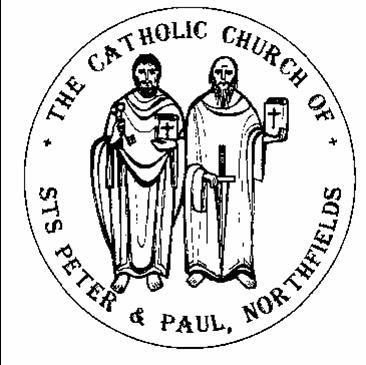 38, Camborne Avenue, Ealing, London, W13 9QZ.  Tel. 020 8567 5421e-mail: northfields@rcdow.org.uk; website: http://parish.rcdow.org.uk/northfieldsFacebook page: https://fb.me\38camborneavenueParish Priest: Fr. Jim Duffy; Parish Deacon Rev Andrew GoodallPastoral Assistant: Anna Maria Dupelycz; Parish Administrator: Rosa BamburyAlternative Number: 07787 048144 (Anna); northfieldscat@rcdow.org.uk  Office Opening Hours ClosedSacraments and Devotions:Suspended until further notice.Psalter Week 4___________________________________________________________________________________________________Pentecost Sunday Year B Sunday 23rd May 2021  __________________________________________________________________________________________________Readings:This Week (Pentecost Sunday Year B)   Acts 2:1-11; Psalm 103:1, Galatians 5:16-25; John 15:26-27; 16:12-15Next Week (The Most Holy Trinity Year B)   Deuteronomy 4:32-34; Psalm 32:4-6, Romans 8:14-17; Mathew 28:16-20__________________________________________________________________________________________________Reflection from Fr. Hilary: Getting the Right SpiritWithout exaggerating, if all human beings allowed the Spirit of God to become really one with, more deeply one with, their own Spirit, this world would be fantastic beyond our wildest dreams. Also, the beauty and greatness destined for each person would become a wonderful reality.Here is an excellent quote from the Eastern Church: - “Without the Holy Spirit, God is far away, Christ stays in the past, the Gospel is a dead letter, the Church is a mere organisation, authority is matter of domination, mission a matter of propaganda, the Liturgy no more than a ritual, Christian living a slave morality.ButWith the Holy Spirit, God couldn’t be closer, the Universe is resurrected and groans with the birth pangs of the Kingdom of God, the risen Christ is there, the Gospel becomes the true power of life, the Church shows faith the life of the Trinity.  Authority is a liberating service, mission is a Pentecost, the liturgy is a living memorial, human living is made Godlike. In simple language, the Holy Spirit MAKES ALL THE DIFFERENCE IN THE WORLD”.Provided we don’t hinder that difference being made!  There’s the snag.  How much do we pull our weight?  Let’s start believing it much more and act on it.  The quote above doesn’t just apply to the Church but the whole human race.  “Send forth your Spirit and you will renew the face of the earth”.  Here’s a prayer to use: -Lord may that Fire which hovered over the apostles as tongues of flame burn away all error and evil from our hearts and instead may that Fire make our hearts glow with the pure light of your Truth and the powerful warmth of your Love.  Amen																																	Joy in the LordCelebration of Mass. – Details of times overleaf.  Update on GuidelinesWith the easing of lockdown, the Bishops’ Conference has revised its guidelines accordingly.  These guidelines take into account local circumstances.  At this time as the Indian variant is close to Ealing, the parish team has decided to maintain the current social-distancing measures and proceed with relaxing restrictions with caution.  This means that the church capacity is not being increased for the time-being.  The wearing of face-coverings, test and trace, and hand sanitising measures remain in force.  The only change being made is in the cleaning regime: sanitiser only will be used after most Masses, with a deep clean only taking place on Wednesdays and Sunday evenings.  The Sunday ‘obligation’ has not been reinstated.  Should anyone still be nervous or anxious about attending Mass where there may be a fairly large congregation, please be aware that the Tuesday evening Mass currently has a very small congregation.  The parish protocols will be reviewed from time to time and updates posted here.Please take a copy of the newsletter to anyone who may not be able to get out.  Prayer resources will be replenished on the table at the back of the church.  Volunteers still needed to help with cleaning and stewarding.  Cleaning takes place immediately after Mass has finished.  If you would like to volunteer, please contact Rosa on the parish email northfields@rcdow.org.uk or by leaving a message on the office Ansa phone 0208 567 5421 with your contact details.  An estimate of 3 stewards per Mass and 3 cleaners.  Test and Trace- As per government guidelines, we are required to ask parishioners to leave details of names and phone numbers when attending the church.  Complete a short form or use the QR code with NHS app.Mass Intentions.  Please make your request via email, by calling the parish office or completing a form found at the front of the church.Safeguarding  Many thanks to Susie Worthington for agreeing to be the parish Safeguarding rep.  She can be contacted on northfieldssg2@safeguardrcdow.org.ukMasses this WeekSunday 23rd May (Pentecost Sunday of Year B)					Thursday 27th May 	(Our Lord Jesus Christ, Eternal High Priestr: (Sat.) 6.00pm . 	Benvon Ward (Ann.)	 														No Mass							St Augustine) 9.00am	Mary O’Brien (LD.)																														11.15am	Eileen Nicholas (Ann.)											Friday 28th May													 6.00pm																		11.15am	Vincent Kirwan (LD)		 							Monday 24th May (BVM, Mother of the Church)					Saturday 29th May (St Paul VI)						 11.15am	James Guidera (Ann.)											First Communion Masses (families only)				Tuesday 25th May (St Bede the Venerable)							Sunday 30th May (Most Holy Trinity Year B)				6.00pm 	Mary Fox & Michael Hayes (Ann.)							(Sat.) 6.00pm 	Denis O’Sullivan (Ann.)																										 9.00am 																Wednesday 26th May	(St Philip Neri)									11.15am	 Anne Bierney (LD.)									11.15am																		 6.00pm																		Prayers for the Sick    We pray for those suffering from illness and their carers: Michael McKeown, Barbara Lennon Snr, Teresa Hartnett, Stephania Pullin, Geraldine Davison, Michael Davison, Sylvia O’Connor, Maria da Silva, Dave Mortby, Cerys Edwards, Andrew Chandiram, Ivan Mahon-Smith, Kathleen Walsh, John Zielinski, Maria diMarco, Donna O’Hagan, Ann Hagan, Alan Worman. Sankar Ghosh, Margaret Adu, Therese Biks, Colin Kelly, Fr Dan O’Malley. Our Lady, help of the Sick, pray for us.Prayers for those Recently Deceased and Anniversaries    We pray for the repose of the souls of Mary O’Brien, Anne Bierney, Vincent Kirwin and Muriel Wookey and all those whose anniversaries occur around this time including, Benvon Ward, Eileen Nicholas, Mary Fox, Michael Hayes and Denis O’Sullivan.  May their souls and the souls of all the faithful departed through the mercy of God rest in peace.  AmenConfirmation Fundraiser    This year the group’s fundraising efforts goes virtual once again, taking part in Friends of the Holy Land ‘Pentecost Challenge’.  This challenge is to walk/run/cycle, etc 83.5 miles from Bethlehem to Nazareth, raising funds for children to attend school, including the special needs’ school, School of Joy (for which First Sunday coffee mornings had been supporting before the pandemic).  Participants log in their distance covered which is added to a map; when particular destination are reached, this opens up videos and information on that part of the Holy Land.  For more information, please go to https://www.friendsoftheholyland.org.uk/Pentecost and to give online go to https://fhl.enthuse.com/pf/northfields-confirmation-group  Donations can also be left in an envelope marked ‘Pentecost Challenge’.  More information available from the table in church.Offertory Envelopes   Please post envelopes through the parish office door, or place them in one of the collection baskets at the back of the Church during Masses.  Should you wish to switch to standing order and/or gift aid, please e-mail or call Rosa.  Similarly, should you wish to begin giving by envelope. Standing orders can also be set up online via the parish website: https://parish.rcdow.org.uk/northfields/donate/Going Contactless!  You will find our new CONTACTLESS GIVING device in the church entrance and you can now use your contactless debit/credit card, Google and Apple Pay to make a donation. Simply choose the amount or enter the amount you wish to donate and hold your card onto the reader.  Look out for the notice.  Catechetics (Sacramental Preparation)(Contact Anna initially on northfieldscat@rcdow.org.uk or 07787 048144 with enquiries and queries.  Please include a mobile/phone number with your e-mail enquiry.Baptism    For infants (up to the age of 7), parents need to attend a preparation course prior to baptism.  The 2-session course is provided most months of the year.  The next course takes place in June.  First Communion    Please pray for the children and their families as they approach the celebration of this next stage of their faith journey.  The first set of celebrations take place next Saturday, 29th May.Confirmation    The final session in this year’s preparation take place as follows: for ‘Fruits’ group, today 4.30pm, via Zoom.  This week we welcome Ruth Warner from Westminster Youth Ministry to lead a mini retreat.Journey in Faith (R.C.I.A.)    If you are interested in knowing more about the Catholic faith, please contact Anna.  Fortnightly sessions continue for adults (aged 14+) next meeting 26th May, 8.00pm, ‘hybrid’ in person (Parish Hall) and via Zoom; children 9th June, 6.00pm.Aged 16 or over, Catholic and never been confirmed?    If this describes you and you would like to be confirmed, contact Anna in the Parish Office (northfieldscat@rcdow.org.uk)  Young CAFOD Quiz Night   All 12-18 year olds are invited to join our first Zoom meeting quiz on Sunday, 6th June, at 5pm.  We are a group of young people working with the parish to help people around the world and to promote justice and peace.  Parents / carers please email Jo Lo (YoungCAFODNorthfields@gmail.com) for any queries or to register interest for their children.‘Sycamore’ Faith Resource   An online introductory session with Fr Stephen Wang, Mon. 24th May, 7pm – 8pm.  To book go to https://www.eventbrite.co.uk/e/sycamore-introductory-session-mon-24th-may-tickets-147811352735 Year of St Joseph    ‘How to Have A Happy Death’, an online event with St Joseph’s Hospice and ‘The Art of Dying Well’, reflecting on end-of-life care and exploring what it means to invoke St Joseph as Patron of a Good Death – Thursday 17th June, 7.00pm.  To book a place, go to https://www.eventbrite.co.uk/e/how-to-have-a-happy-death-tickets-151066374593